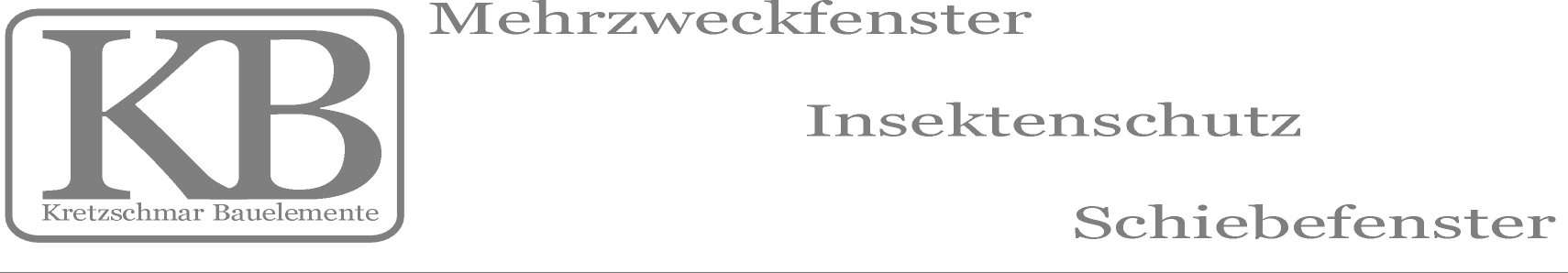                                                                                                                                                                                                                               Anschrift / Stempel                  Ungezieferschutzgitter                                                                                                                                                                                                                                                                                             Bitte ankreuzen bzw. ausfüllenMitteilung:Kretzschmar Bauelemente e. K. : Tel. 037360 75243 Fax.: 037360 75246 e -Mail : mail@kretzschmar-bauelemente.deBestellungAngebotDatumPos.StückBreiteHöheVariante 1Fest(zw. Rahmen und Flügel)Variante 2von außen aufschraubenVariante 3Vorsatzflügel(mit Kunststoffrahmen weiß oder braun)VerzinktStandardPulverbeschichtet in RAL